Муниципальное автономное дошкольное образовательное учреждение«детский сад комбинированного вида №35» энгельского муниципального района саратовской области районаМетодическая разработкаСценарий летнего развлечения на свежем воздухедля детей всех возрастов «В мире насекомых»Семенова Юлия Николаевна(Фамилия, Имя, Отчество)Музыкальный руководитель(Должность)Г. ЭнгельсЦель – воспитывать бережное отношение к живой природе, через музыкальную деятельность.Задачи – развивать музыкальные и коммуникативные навыки детей;         – знакомить детей с интересными фактами из жизни насекомых;Подготовительная работа: - разучить с детьми песни и танцы к празднику («Муравьишки» Е.А. Гомонова, «Танец червяков» Е. Железнова, «Пчелки» П. Синявский, танец «Сороконожка» А. Евдотьева, «Веселый танец» А. Евдотьева);- дети совместно с родителями изготавливают костюмы насекомых к празднику;- приготовить атрибуты для игр и музыкальных номеров.Реквизиты: иллюстрации ползающих и летающих насекомых;                      маска сороконожки для танца (или элементы костюма);                      крупные цветы разных цветов (разложить на пол);                      2 ведерка                      2 цветка, в середине желтые шарики по количеству детей;                      2 гимнастические скамейки. Ход мероприятия    Ведущая: Внимание, внимание! Всех приглашаю на нашу солнечную полянку! Предлагаю вам отправиться в путешествие в мир насекомых! А вы знаете, как выглядят насекомые? Где они живут? Чем они питаются? Сегодня мы об этом узнаем. Но прежде, чем начать наш праздник, дети старшей группы споют нам замечательную песню о лете, ведь именно летом просыпаются все насекомые, а зимой они спят!Песня «Пришло к нам в город лето» (дети старшего возраста)Ведущая: Все вы знаете, что насекомые очень проворные, быстрые и шустрые, а все потому. Что они много двигаются, летают, ползают, прыгают. Вот и я предлагаю нам немного размяться, чтобы стать еще быстрее и веселее.Разминка «Танец червячков» Е. и С. Железновы (все дети)Ведущая: А еще, насекомым нужно быть очень проворными, если зазеваешься, сразу угодишь в клюв птицы или какой-нибудь зверек или насекомое покрупнее тебя норовит поймать. Сейчас мы с вами поиграем в игру на внимание. Вы знаете, что есть насекомые ползающие, есть летающие. Когда я буду показывать насекомого, который летает вы хлопаете, а который ползает – топаете!Игра «Ползающие - летающие»(Пчела, бабочка, червяк, паук, божья коровка, гусеница, шмель, сороконожка, стрекоза, муравей)Ведущий: Он работник настоящийочень, очень работящий.Под сосной в лесу густомиз хвоинок строит дом. (Муравей). Приглашаю ребят спеть песню про трудолюбивых муравьев!Песня «Муравьишки» Е.А. Гомонова (дети младшего возраста)   Ведущий: Нужно столько мне сапожек,
   Что порой бросает в жар.
   В день ненастный,
   В день погожий -
   Надеваю двадцать пар! (Сороконожка). Ребята старшей группы, не только знают сороконожку, но и могут ее изобразить!Танец «Сороконожка» А. Евдотьева (дети старшего возраста)Ведущий: Она легка, красива,изящна, легкокрыла,сама похожа на цветоки любит питьцветочный сок. (Бабочка).  Правильно, бабочки очень любят цветы! У меня есть красивые цветы. А бабочками побудут наши малыши, вам нужно будет собраться в кружок, кто быстрее, вокруг цветочка!Игра «Бабочки и цветы» (дети младшего возраста)По принципу игры «Чей кружок быстрее соберется», только не на скорость.Ведущий: Сок цветов душистых пьёт,дарит нам и воск, и мёд,людям всем она мила,а зовут её (пчела). Веселую песенку про этих полезных насекомых знают ребята средней группы!Песня «Пчелки» (дети среднего возраста)Ведущий: А расскажите мне, чем заняты пчелы весь день? Из чего они делают свой мед? Давайте и мы с вами побудем пчелками и соберем немного нектара!Игра «Собери нектар» (дети среднего, старшего возраста)Дети выстраиваются в 2 команды, каждой выдается по ведерку, на другом конце поля лежат бутафорские цветы с желтыми шариками в центре, ребенок должен подбежать к цветку, взять один шарик, положить в ведерко и вернуться в свою команду, побеждает дружба.Ведущий: Ребята, скажите, из какого насекомого появляются бабочки? Действительно, гусеницы из ползающих насекомых, превращаются в прекрасных, летающих бабочек! И это действительно волшебство природы! Все вы знаете, как двигаются гусеницы, они сначала собираются потом выпрямляются, как вы думаете это сложно? Давайте попробуем!Эстафета «Гусеница» (дети старшего возраста) 2 гимнастические скамейки ставятся для одной команды и для другой параллельно, дети подтягиваются руками продвигаясь по скамейке вперед. Игра заканчивается, когда все ребята выполнят задание.Ведущая: Ребята, надеюсь вы узнали сегодня что-то новое для себя! Теперь вы понимаете, какую важную работу выполняет каждый муравей в своем муравейнике, вы поняли теперь - чему можно научиться у пчелы и муравья? (ответы детей). Да! Правильно! Трудолюбию! Спасибо солнечной поляне,  Что можно встретиться с друзьями, Сегодня – всех мы их узнали,  Повеселились, поиграли. И предлагаю закончит нашу развлечение веселым танцем, который приготовили малыши.Танец «Веселый танец» А. Евдотьева (дети младшего возраста)Ведущий: Ребята, я хочу, чтобы вы бережно относились к каждой маленькой букашке, не губили их и не загрязняли их маленькие домики, были внимательны и аккуратны во время прогулок. Помните, что вы в этом мире не одни!В конце праздника можно устроить дискотеку, порисовать на асфальте, приготовить угощения для детей.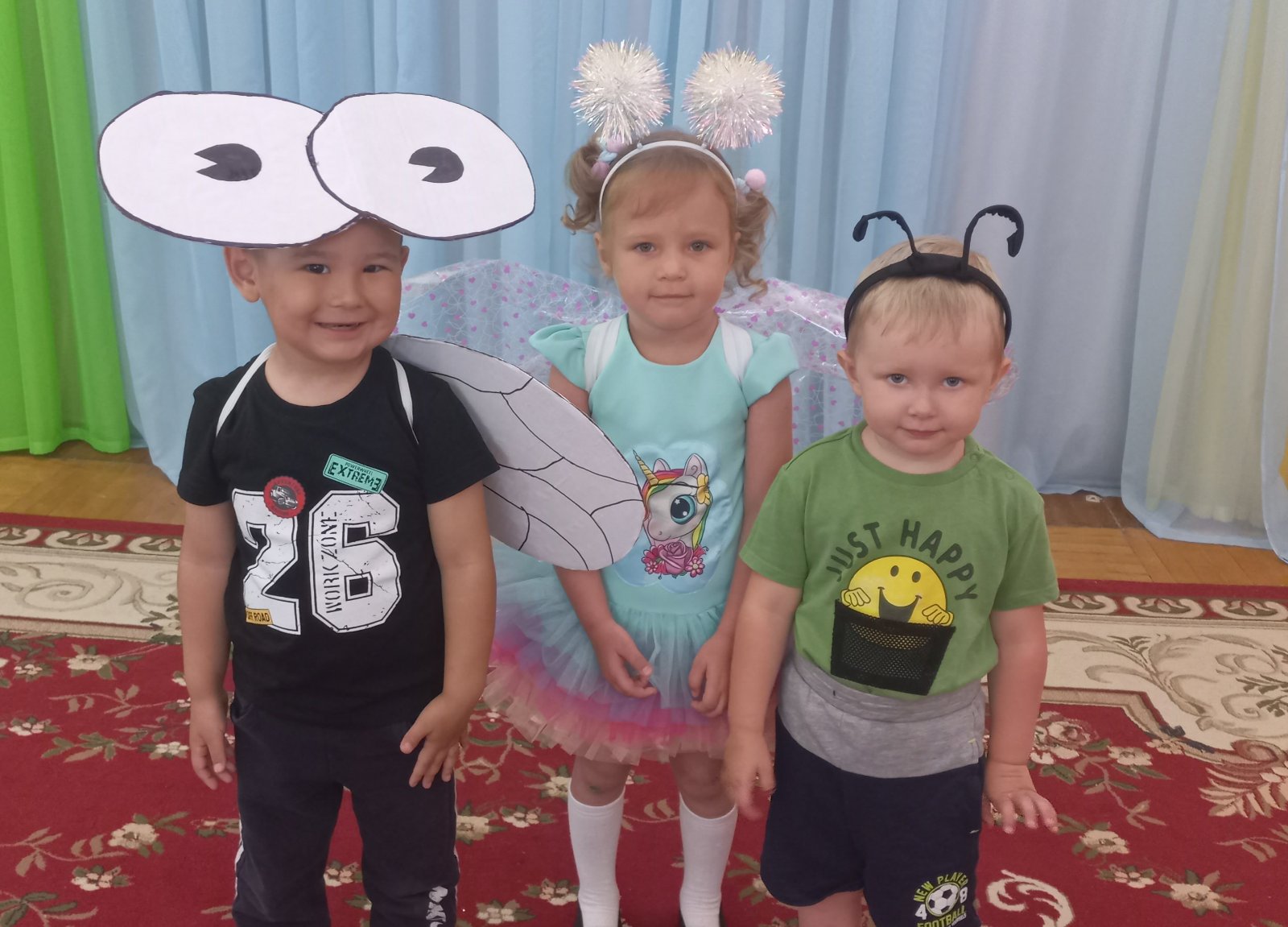 